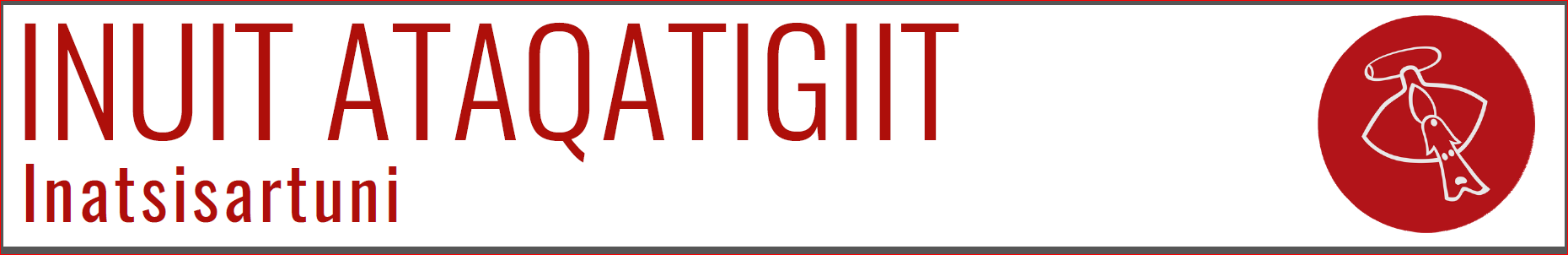 9.oktober 2019I medfør af § 37 stk. 1 i forretningsorden for Inatsisartut fremsætter jeg følgende spørgsmål til Naalakkersuisut:Spørgsmål til Naalakkkersuisut:Afsøger man mulighederne for at etablere ’rejsende’ præster?Hvis ja, hvordan er dette blevet arrangeret og tilrettelagt? Hvis nej, hvad skyldes dette?Hvad skal der til for at etablere ’rejsende’ præster? Er der nogle hindringer ved at etablere ’rejsende’ præster? Hvad skal man sikre for at etablere denne ordning?Har Naalakkersuisut andre informationer angående dette emne? (Medlem af Inatsisartut, Peter Olsen, Inuit Ataqatigiit)Begrundelse:Som bekendt har der er i de sidste år været megen snak om manglen på præster. De mindre steder og de yderligt beliggende bosteder efterspørger en bedre service indenfor deres menigheder. Jeg vil gerne have oplyst, hvad Naalakkersuisut har tænkt sig at gøre ved denne præstemangel. Hermed mine spørgsmål angående dette. Jeg anmoder om, at mine spørgsmål må blive besvaret indenfor 10 arbejdsdage. 